SEPTEMBER 2022SEPTEMBER 2022SEPTEMBER 2022SEPTEMBER 2022SEPTEMBER 2022SEPTEMBER 2022SEPTEMBER 2022Sunday MondayTuesdayWednesdayThursdayFridaySaturday1 WhitehavenHS/StadiumWhitehaven ES Graceland Lot2Winchester ESWesthaven ESManor Lake ES34 5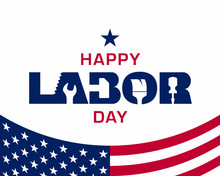 6Oakhaven ESOakhaven HS/StadiumRaineswood Res. Ctr7Graves ES Raineshaven Lot Fairley Lot8Geeter MSWestwood HSChickasaw MSDiamond Estate9Levi ESSouthwest CTCFord Rd. ESSouthwest Region101112Mitchell HSDouble Tree ESWhite’s Chapel LotRiverview MS13Carver HSKansas CTC Florida Lot14AB Hill ESCummings ESLincoln LotOrleans ES15Lincoln ESAlton ESLongview MSSouthside MS 16Magnolia ESHamilton HSHamilton K8Hamilton ESNorris ES171819JP Freeman K8JP Freeman StadiumHolmes ESOakshire ES20WhitehavenHS/StadiumWhitehaven ES Havenview MS Graceland Lot21Winchester ESWesthaven ES Manor Lake ES22Oakhaven ESOakhaven HS/StadiumRaineswood Res. Ctr23Graves ES Raineshaven Lot Fairley Lot242526Geeter MSWestwood HSChickasaw MSDiamond Estate27Levi ESSouthwest CTCFord Rd. ESSouthwest Region28Mitchell HSDouble Tree ESWhite’s Chapel LotRiverview MS29Carver HSKansas CTC Florida Lot30AB Hill ESCummings ESLincoln LotOrleans ES